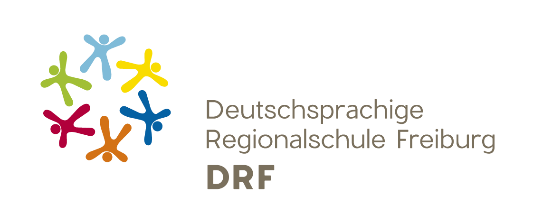 Ausserschulische Betreuung ASB                                         TARIFE SJ 23/24Deutschsprachige Regionalschule Freiburg DRF	 			    1H – 2H									Tarife werden vom Kanton subventioniertAusserschulische Betreuung ASB                                         TARIFE SJ 23/24Deutschsprachige Regionalschule Freiburg DRF	 			    3H – 8HModul MittagMo, Di, Do, Fr11.30 –13.30Modul MittagMo, Di, Do, Fr11.30 –13.30Modul NachmittagMo, Di, Do, Fr 13.30 – 15.30Modul AbendMo, Di, Do, Fr15.30 – 18.00Modul Nachmittag/AbendMo, Di, Do, Fr13.30 – 18.00Steuerbares Einkommen CHFBetreuung CHFMenü CHFCHF    CHFCHF  <   36'000.002.40    10.502.403.005.40      36'000.00 -	48'000.003.40    10.503.404.257.65      48'000.00 -	60'000.004.40    10.504.405.509.90      60'000.00 -	72'000.005.40    10.505.406.7512.15      72'000.00 -	84'000.007.40    10.507.409.2516.65      84'000.00 -	96'000.008.90    10.508.9011.1520.05      96'000.00 -	108'000.0010.90    10.5010.9013.6524.55    108'000.00 -	120'000.0012.40    10.5012.4015.5027.90    120'000.00 -	144'000.0013.90    10.5013.9017.3531.25    144'000.00 -	180'000.0015.90    10.5015.9019.8535.75  > 180'000.0017.90    10.5017.9022.3540.252.  Kind der Familie: 90% der Betreuungskosten (auf dem Menü wird keine Ermässigung gewährt).    3.  und weitere Kinder der Familie: 80% der Betreuungskosten (auf dem Menü wird keine Ermässigung gewährt).2.  Kind der Familie: 90% der Betreuungskosten (auf dem Menü wird keine Ermässigung gewährt).    3.  und weitere Kinder der Familie: 80% der Betreuungskosten (auf dem Menü wird keine Ermässigung gewährt).2.  Kind der Familie: 90% der Betreuungskosten (auf dem Menü wird keine Ermässigung gewährt).    3.  und weitere Kinder der Familie: 80% der Betreuungskosten (auf dem Menü wird keine Ermässigung gewährt).2.  Kind der Familie: 90% der Betreuungskosten (auf dem Menü wird keine Ermässigung gewährt).    3.  und weitere Kinder der Familie: 80% der Betreuungskosten (auf dem Menü wird keine Ermässigung gewährt).2.  Kind der Familie: 90% der Betreuungskosten (auf dem Menü wird keine Ermässigung gewährt).    3.  und weitere Kinder der Familie: 80% der Betreuungskosten (auf dem Menü wird keine Ermässigung gewährt).2.  Kind der Familie: 90% der Betreuungskosten (auf dem Menü wird keine Ermässigung gewährt).    3.  und weitere Kinder der Familie: 80% der Betreuungskosten (auf dem Menü wird keine Ermässigung gewährt).Modul MittagMo, Di, Do, Fr11.30 –13.30Modul MittagMo, Di, Do, Fr11.30 –13.30Modul NachmittagMo, Di, Do, Fr 13.30 – 15.30Modul AbendMo, Di, Do, Fr15.30 – 18.00Modul Nachmittag/AbendMo, Di, Do, Fr13.30 – 18.00Steuerbares Einkommen CHFBetreuung CHFMenü CHFCHF      CHFCHF  <  36'000.005.0010.50 5.006.2511.25     36'000.00 -	48'000.006.0010.506.007.5013.50     48'000.00 -	60'000.007.0010.507.008.7515.75     60'000.00 -	72'000.008.0010.508.0010.0018.00     72'000.00 -	84'000.0010.0010.5010.0012.5022.50     84'000.00 -	96'000.0011.5010.5011.5014.4025.90     96'000.00 -	108'000.0013.5010.5013.5016.9030.40   108'000.00 -	120'000.0015.0010.5015.0018.7533.75   120'000.00 -	144'000.0016.5010.5016.5020.6037.10   144'000.00 -	180'000.0018.5010.5018.5023.1041.60  > 180'000.0020.5010.5020.5025.6046.10Kind der Familie: 90% der Betreuungskosten (auf dem Menü wird keine Ermässigung gewährt).und weitere Kinder der Familie: 80% der Betreuungskosten (auf dem Menü wird keine Ermässigung gewährt).Kind der Familie: 90% der Betreuungskosten (auf dem Menü wird keine Ermässigung gewährt).und weitere Kinder der Familie: 80% der Betreuungskosten (auf dem Menü wird keine Ermässigung gewährt).Kind der Familie: 90% der Betreuungskosten (auf dem Menü wird keine Ermässigung gewährt).und weitere Kinder der Familie: 80% der Betreuungskosten (auf dem Menü wird keine Ermässigung gewährt).Kind der Familie: 90% der Betreuungskosten (auf dem Menü wird keine Ermässigung gewährt).und weitere Kinder der Familie: 80% der Betreuungskosten (auf dem Menü wird keine Ermässigung gewährt).Kind der Familie: 90% der Betreuungskosten (auf dem Menü wird keine Ermässigung gewährt).und weitere Kinder der Familie: 80% der Betreuungskosten (auf dem Menü wird keine Ermässigung gewährt).Kind der Familie: 90% der Betreuungskosten (auf dem Menü wird keine Ermässigung gewährt).und weitere Kinder der Familie: 80% der Betreuungskosten (auf dem Menü wird keine Ermässigung gewährt).